Annexe 3 : Formulaire de la CSDN pour la continuité de serviceFiche de référence pour ressources du milieu procédure de continuitéCONSENTEMENT DE L’ÉLÈVE À LA RÉFÉRENCECe consentement est valide pour une durée d’un an après la signature de ce document.Veuillez transmettre une copie du formulaire à Trajectoire-emploi à l’attention de : e.marceau@trajectoireemploi.comVeuillez transmettre une copie du formulaire à SARCA à l’adresse courriel suivante : sarca@csnavigateurs.qc.ca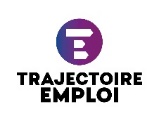 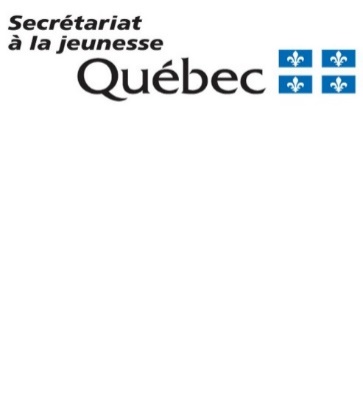 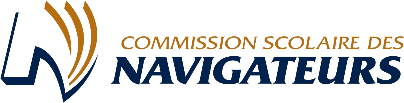 	Date      Nom       	Prénom      Adresse      	     	Téléphone      Établissement de formation      Intervenant qui réfère l’élève      	Titre      But de la référence      Je, soussigné(e), Consens à ce que      Transmette à      			ainsi qu’aux SARCA,Mes coordonnées (nom, adresse, numéro de téléphone) pour que la ressource du milieu communique avec moi dans(Nombre de semaines)  afin de m’offrir des services pertinents à ma situation.Signature de l’élève                                                          				 Date Signature de l’intervenant     	DateCoordoonnées de l’intervenant : téléphone      	télécopieur      Courriel      